Количество теплоты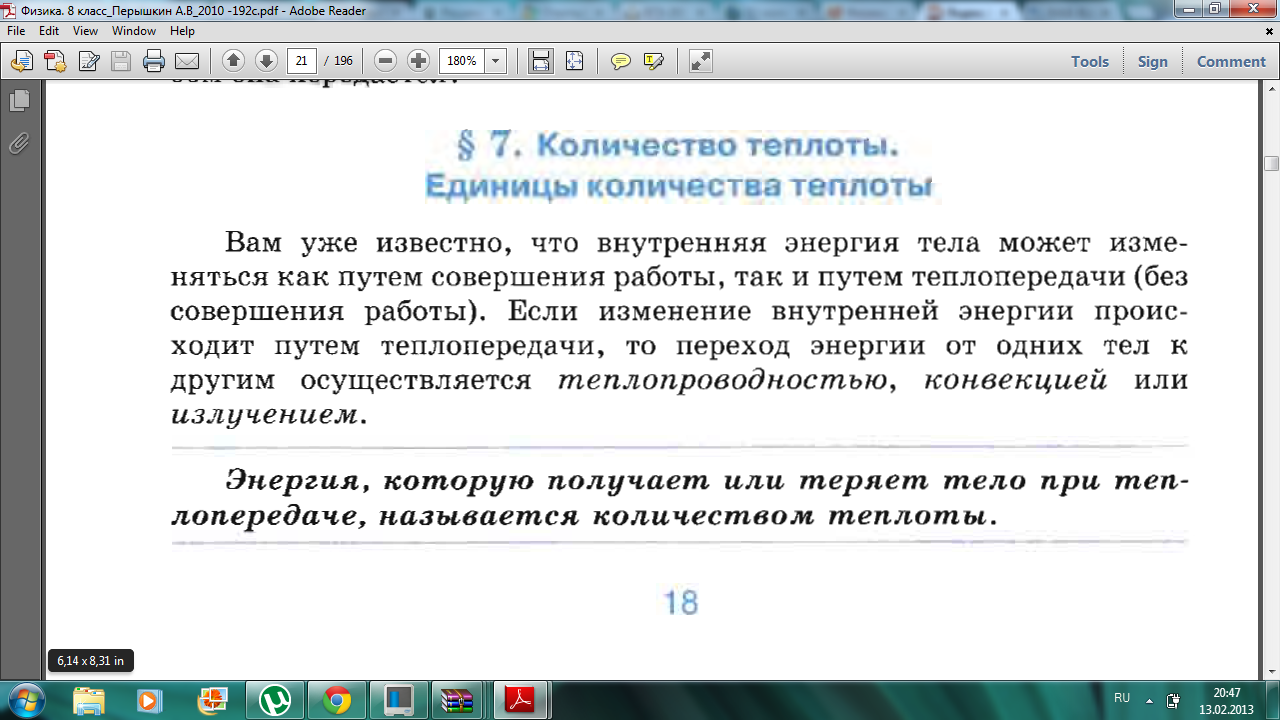 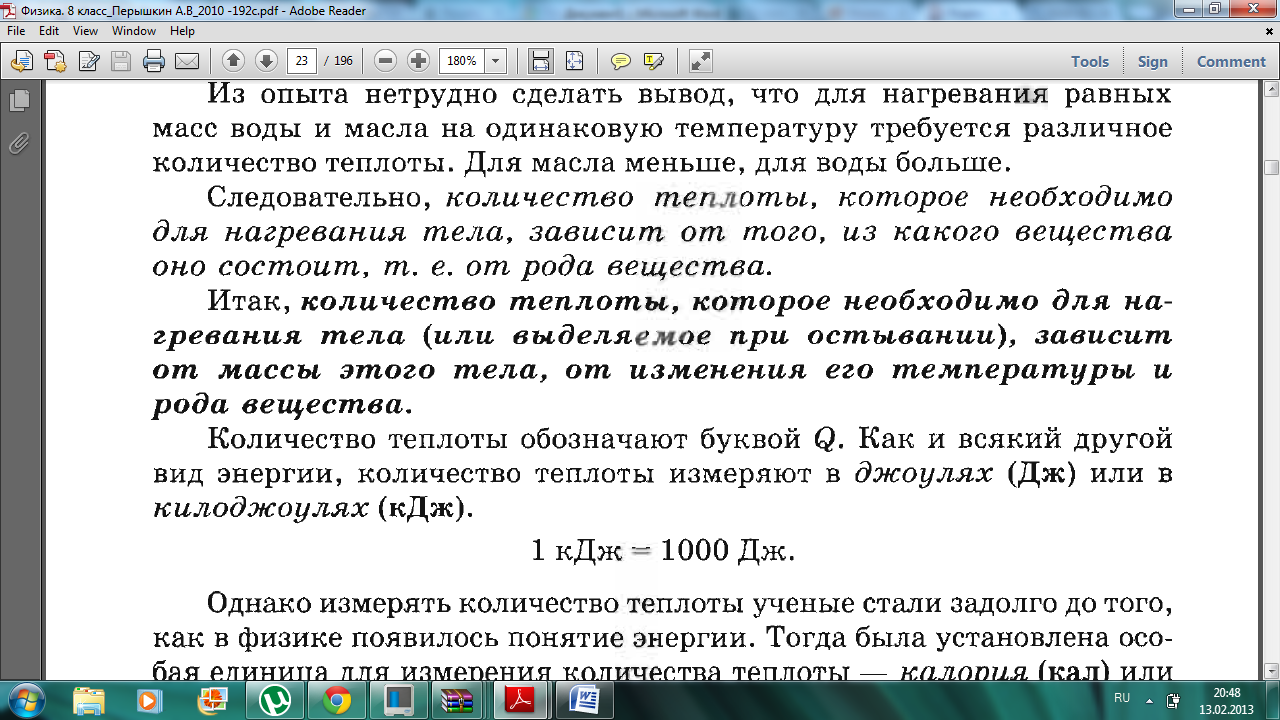 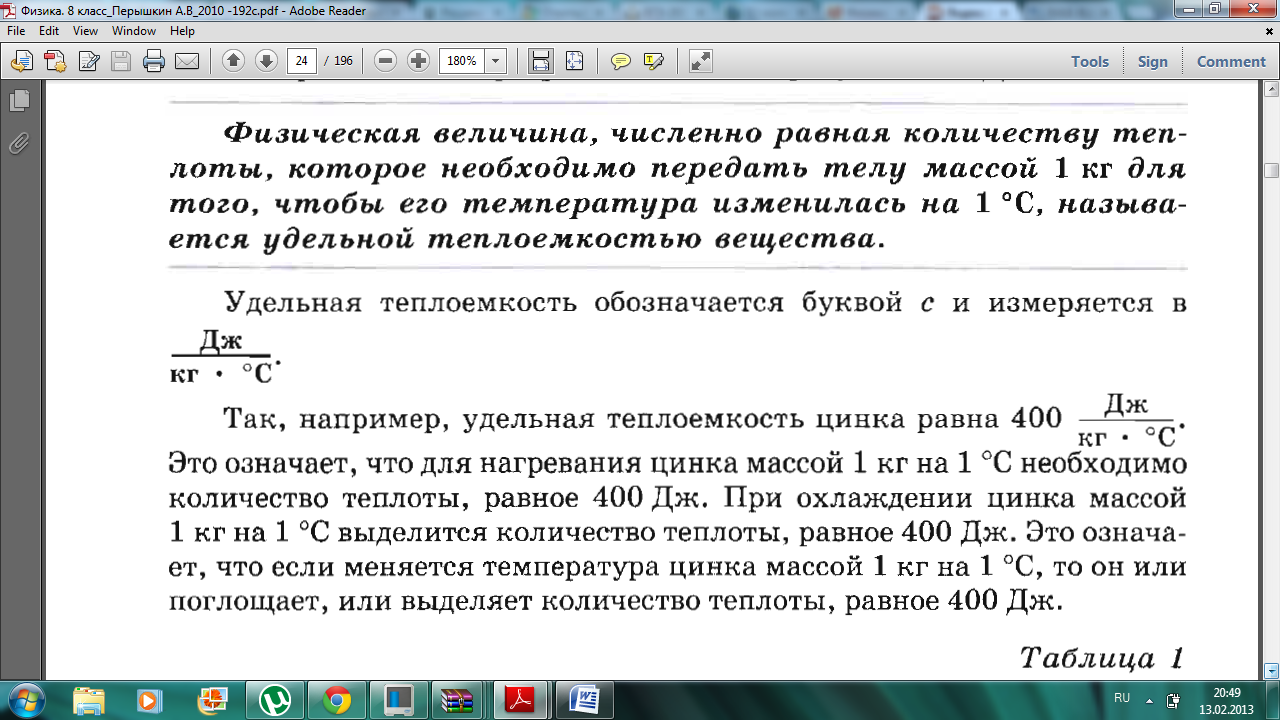 Удельную теплоемкость вещества можно найти в специальных таблицах.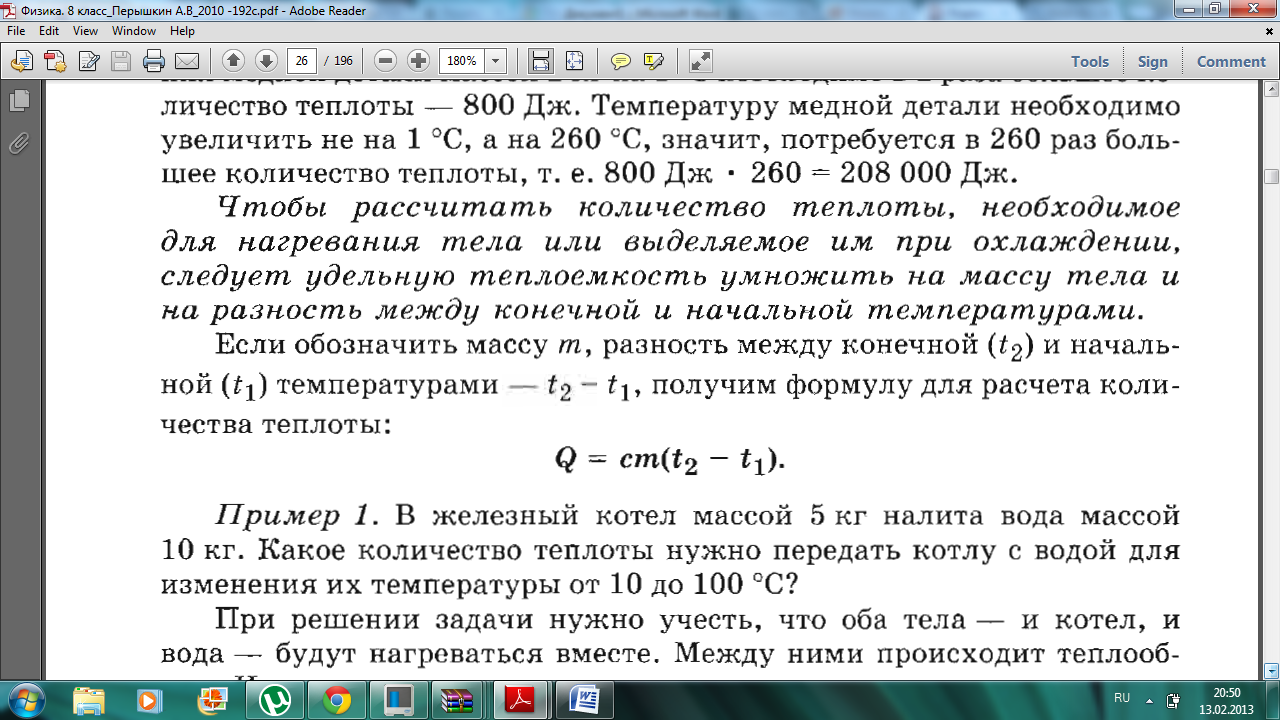 